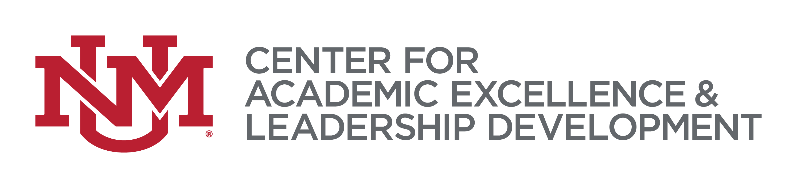 UNM Preliminary Application Rating SheetGoldwater ScholarshipApplicant: _________________________________________	Reviewer’s Initial: ________Please review the applicant’s qualification by item below. Rating point will be given from 1 (below average) to 5 (outstanding)Rating PointsResearch experienceLeadership / Community service experiencePotential and intent for a career in mathematics, the natural sciences, or those engineering disciplines that contribute significantly to technological advances;Developed career objectives and involvement in an academic program that fosters the student's ability to make a significant contribution to the chosen fieldQuality of essayIntellectual intensity in science, mathematics, or engineeringPotential for a significant future contribution in their chosen fieldSelect as a UNM Nominee?Yes   or   NoComments:Comments: